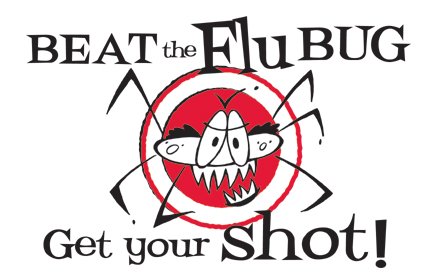 We are holding open Flu Clinics at the surgery for OVER 65’s only (65 by 31st March 2020)On the following dates:-Tuesday 24th September 8am – 4pmTuesday 1st October 8am – 4pmPlease note you must bring your Flu Letter with you in order to be vaccinatedAdditional Flu Clinics for Under 65s and Children will be arranged once the vaccine becomes available from the manufacturer